      الاختبار التشخيصي لمادّة : _________________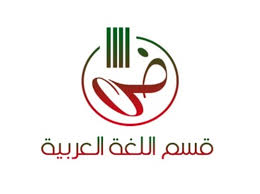 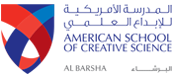 العام الدراسي 2019-2020                                                                          التاريخ  :      \      \ 2019مالاسم: ________________________                                                   الصفّ والشعبة :     \    _______                                                               ===============================================================        أجب عن الاسألة التالية فاتحا القرآن الكريم : سورة العلق         (درجتان)        أ – فسر معنى ليطغى ــــــــــــــــــــــــــــــــــــــــــــــــــــــــ.؟    ب- إستخرج من الايات مايدل على القراءة والكتابة ؟     ج – أكمل أداب التلاوة بالأختيار الصحيح مما بين القوسين (السجدة , الأستعاذة , البسملة ).ـــــــــــــــــــــــــــــــــــــــــــ. تكون في بداية كل سورة ماعدا سورة التوبة .ـــــــــــــــــــــــــــــــــــــــــــ. تكون قبل البدء في التلاوة سواء أول السورة او وسطها .(2) إقرأالحديث الشريف ثم أعط مثال .      (درجة واحدة)وعن أَبي الدَّرداءِ : أَن النبيَّ ﷺ قالَ: مَا مِنْ شَيءٍ أَثْقَلُ في ميزَانِ المُؤمِنِ يَومَ القِيامة مِنْ حُسْنِ الخُلُقِ، وإِنَّ اللَّه يُبْغِضُ الفَاحِشَ البَذِيَّ رواه الترمذي .     حسن الخلق يتفرع الى:  (أ)- أعمال ( مثال )   ـــــــــــــــــــــــــــــــ           ب – نتائج  (مثال ) ـــــــــــــــــــــــــــــ     (3)إقرأ الحديث ثم أجب عما يليه :               (درجتان)قال رسول الله صلى الله عليه وسلم(خلقت الملائكة من النور، وخلق الجان من مارجٍ من نار، وخلق آدم مما وصف لكم)ضع إشارة (  √ ) أمام العبارة الصحيحة وإشارة (  x  ) أمام العبارة الخاطئة.الملائكة يأكلون ويشربون .                                 (    )الملائكة ينفذون أوامر الله ولايعصونه أبدا.              (    )الملائكة منهم المؤمن ومنهم الكافر .                     (    )الصلاة من أركان الإيمان  .                                 (    )الايمان بالملائكة من أركان الصلاة  .                   (    )(ب)إذا علمت أن الله تعالى كلف بعض الملائكة بكتابة أعمال الانسان فماذا يجب عليك أن تفعل ؟     (درجتان)ــــــــــــــــــــــــــــــــــــــــــــــــــــــــــــــــــــــــــــــــــــــــــــــــــــــــــــــــــــــــــــــــــــــــــــــــــــــــــــــ(ج) دلل على مايلي :الملائكة لانراها ومع ذلك يجب علينا الايمان بها؟ـــــــــــــــــــــــــــــــــــــــــــــــــــــــــــــــــــــــــــــــــــــــــــــــــــــــــــــــــــــــــــــــــــــــــــــــــــــــــــــ           (4)قال تعالى :                                       (6 درجات)(وَقَضىٰ رَبُّكَ أَلّا تَعبُدوا إِلّا إِيّاهُ وَبِالوالِدَينِ إِحسانًا ۚ إِمّا يَبلُغَنَّ عِندَكَ الكِبَرَ أَحَدُهُما أَو كِلاهُما فَلا تَقُل لَهُما أُفٍّ وَلا تَنهَرهُما وَقُل لَهُما قَولًا كَريمًا (23) وَاخْفِضْ لَهُمَا جَنَاحَ الذُّلِّ مِنَ الرَّحْمَةِ وَقُلْ رَبِّ ارْحَمْهُمَا كَمَا رَبَّيَانِي صَغِيرًا (24) .الاسراء عبر في رسالة قصيرة بعنوان "عهد ووعد يا والدي " تعبر فيها عن حبك لوالديك .ـــــــــــــــــــــــــــــــــــــــــــــــــــــــــــــــــــــــــــــــــــــــــــــــــــــــــــــــــــــــــــــــــــــــــــــــــــــــــــــــــــــــــــــــــــــــــــــــــــــــــــــــــــــــــــــــــــــــــــــــــــــــــــــــــــــــــــــــــــــــــــــــــــــــــــــــــــــــــــلتلاوة القرآن الكريم أداب حدد عدد ثلاث منها على الاقل.1-ـــــــــــــــــــــــــــــــــــ 2-ــــــــــــــــــــــــــــــــــ 3-ــــــــــــــــــــــــــــــــــــــ                (5)ضَعْ عَلامَةَ (√) أَمامَ العِبارَةِ الصحيحةَ وعَلامَةَ (x) أَمامَ العِبارَةَ الخاطِئَة     (3درجات)هاجر عمر رضي الله عنه بن الخطاب إلى المدينة سرا(    ) الرسول (صلى الله عليه وسلم) لقب أسماء بنت أبي بكر بذات النطاقين(    )كانت أسماء بنت أبي بكر (رضي الله عنها) تحمل للرسول وأبيها في الهجرة الكتب(    )جزاء أبي لهب وزوجته الجنة      	(    ) كانت زوجة أبو لهب ( أم جميل ) تضع الشوك في طريق النبي (صلى الله عليه وسلم)  (    )الذي صحب الرسول صلى الله عليه وسلم في هجرته إلى المدينة علي بن ابي طالب    (     )(6) برأيك ماهو التصرف السليم في الحالات التالية ؟         (درجتان)أ- عطس زميلك ثم حمد اللهــــــــــــــــــــــــــــــــــــــــــــــــــــــــــــــــــــــــــــــــــــــــــــــــــــــــــــــــــــــــــــــــــــــــــــــــــــــــــ. ـب- دعيت إلى وليمة ولم تستطع تلبية الدعوةــــــــــــــــــــــــــــــــــــــــــــــــــــــــــــــــــــــــــــــــــــــــــــــــــــــــــــــــــــــــــــــــــــــــــــــــــــــــــ. ـ.ج- رجعت من المدرسة وفاتتك صلاة الظهرـــــــــــــــــــــــــــــــــــــــــــــــــــــــــــــــــــــــــــــــــــــــــــــــــــــــــــــــــــــــــــــــــــــــــــــــــــــــــ. ـه – تقديم ثمن إفطار صائم في الإمارات العربية المتحدة يعتبر من الإسراف ــــــــــــــــــــــــــــــــــــــــــــــــــــــــــــــــــــــــــــــــــــــــــــــــــــــــــــــــــــــــــــــــــــــــــــــــــــــــــ. ـ(7) أكمل الجدول التالي مقارنا فيه بين صلاة الجمعة وصلاة الظهر.     (درجتان) وجه المقارنةصلاة الجمعةصلاة الظهر1- عدد ركعاتها2- وقتها3- الخطبة4- الجهر بالقراءة